Duck, geese and waders on the Open Seasons Order                         Tick box as requiredPlease note that under Data Protection legislation, Department staff may only discuss with the applicant and not with any third party.  See Privacy Statement at www.npws.ie/licences    WILDLIFE ACTS 1976 TO 2018 – SECTION 30APPLICATION FOR PERMISSION TO HUNT FAUNA OVER STATE FORESHORE, INLAND WATERS AND ACCRETIONS BELONGING TO THE STATE    WILDLIFE ACTS 1976 TO 2018 – SECTION 30APPLICATION FOR PERMISSION TO HUNT FAUNA OVER STATE FORESHORE, INLAND WATERS AND ACCRETIONS BELONGING TO THE STATE    WILDLIFE ACTS 1976 TO 2018 – SECTION 30APPLICATION FOR PERMISSION TO HUNT FAUNA OVER STATE FORESHORE, INLAND WATERS AND ACCRETIONS BELONGING TO THE STATE    WILDLIFE ACTS 1976 TO 2018 – SECTION 30APPLICATION FOR PERMISSION TO HUNT FAUNA OVER STATE FORESHORE, INLAND WATERS AND ACCRETIONS BELONGING TO THE STATE    WILDLIFE ACTS 1976 TO 2018 – SECTION 30APPLICATION FOR PERMISSION TO HUNT FAUNA OVER STATE FORESHORE, INLAND WATERS AND ACCRETIONS BELONGING TO THE STATE                                                   ALL DETAILS TO BE FILLED IN FULL, IN BLOCK CAPITAL LETTERS                                                   ALL DETAILS TO BE FILLED IN FULL, IN BLOCK CAPITAL LETTERS                                                   ALL DETAILS TO BE FILLED IN FULL, IN BLOCK CAPITAL LETTERS                                                   ALL DETAILS TO BE FILLED IN FULL, IN BLOCK CAPITAL LETTERS                                                   ALL DETAILS TO BE FILLED IN FULL, IN BLOCK CAPITAL LETTERSName of applicant: 

Address: (in full)



Email address:

Telephone no: (Landline/Mobile)
Please specify location(s) where you
propose to hunt:
Species proposed to be hunted:
Name proposed method(s) of hunting:
(e.g from a boat, walking the shore, decoys etc.}

Description of shotgun including
(a) make and model:  (b) SERIAL NUMBER:
Current firearms certificate number:                                                                                              Number and date of issue of previously  held       permission, if available:                                                                NOTE:…………………………………………………………………………………………..…………………………………………………………………………………………..………………………………………………….. Eircode:……………………….…………………………………………………………………………………………..

…………………………………………………………………………………………..

PLEASE FILL IN ON SECOND PAGE OF FORM

PLEASE TICK LIST ATTACHED TO FORM…………………………………………………………………………………………..If using a decoy, please provide specific details of type being used…………………………………………………………………………………………..Manual.…….. Semi-Automatic ……... Pump Action .…..….. (please tick✓)
…………………………………………………………………………………………..…………………………………………………………………………………………..Note: The foreshore permit may only be used by hunters using a shotgun capable of using not more than three cartridges.…………………………………………………………………………………………………….(if first time applicant, please state)…………………………………………………………………………………………..…………………………………………………………………………………………..………………………………………………….. Eircode:……………………….…………………………………………………………………………………………..

…………………………………………………………………………………………..

PLEASE FILL IN ON SECOND PAGE OF FORM

PLEASE TICK LIST ATTACHED TO FORM…………………………………………………………………………………………..If using a decoy, please provide specific details of type being used…………………………………………………………………………………………..Manual.…….. Semi-Automatic ……... Pump Action .…..….. (please tick✓)
…………………………………………………………………………………………..…………………………………………………………………………………………..Note: The foreshore permit may only be used by hunters using a shotgun capable of using not more than three cartridges.…………………………………………………………………………………………………….(if first time applicant, please state)(a) Applicants must hold a current firearms certificate (and must be 16 years of age or over).(a) Applicants must hold a current firearms certificate (and must be 16 years of age or over).(a) Applicants must hold a current firearms certificate (and must be 16 years of age or over).(a) Applicants must hold a current firearms certificate (and must be 16 years of age or over).(b) Applicants should note that permits will be valid for 5 years for individuals and 1 year for gun clubs.(b) Applicants should note that permits will be valid for 5 years for individuals and 1 year for gun clubs.(b) Applicants should note that permits will be valid for 5 years for individuals and 1 year for gun clubs.(b) Applicants should note that permits will be valid for 5 years for individuals and 1 year for gun clubs.(c) For gun clubs, please attach an up-to-date list of members’ names and addresses, and gun details as above.(c) For gun clubs, please attach an up-to-date list of members’ names and addresses, and gun details as above.(c) For gun clubs, please attach an up-to-date list of members’ names and addresses, and gun details as above.(c) For gun clubs, please attach an up-to-date list of members’ names and addresses, and gun details as above.(d) On expiry of this permit a return must be provided to the address below. If a return is not made, a new permit      will not be issued.  (A “Nil” return should be submitted if applicable.)(d) On expiry of this permit a return must be provided to the address below. If a return is not made, a new permit      will not be issued.  (A “Nil” return should be submitted if applicable.)(d) On expiry of this permit a return must be provided to the address below. If a return is not made, a new permit      will not be issued.  (A “Nil” return should be submitted if applicable.)(d) On expiry of this permit a return must be provided to the address below. If a return is not made, a new permit      will not be issued.  (A “Nil” return should be submitted if applicable.)(e) Applicants from outside the State must include a copy of their current European Firearms Pass.(e) Applicants from outside the State must include a copy of their current European Firearms Pass.(e) Applicants from outside the State must include a copy of their current European Firearms Pass.(e) Applicants from outside the State must include a copy of their current European Firearms Pass.Signature: ………………………………………………………………Signature: ………………………………………………………………Signature: ………………………………………………………………Date: ……………………………………..Date: ……………………………………..please note that Insufficient information will lead to a delay in issuing your permitplease note that Insufficient information will lead to a delay in issuing your permitplease note that Insufficient information will lead to a delay in issuing your permitplease note that Insufficient information will lead to a delay in issuing your permitplease note that Insufficient information will lead to a delay in issuing your permitSTATE LAKES – Please tick lakes as requiredSTATE LAKES – Please tick lakes as requiredSTATE LAKES – Please tick lakes as requiredSTATE LAKES – Please tick lakes as requiredSTATE LAKES – Please tick lakes as requiredSTATE LAKES – Please tick lakes as requiredLAKECOUNTYLAKECOUNTYBimerkeyCavanRinnLeitrimBrackleyCavanScannalLeitrimGownaCavanSuirLeitrimKinaleCavanSheelinMeathOughterCavanForbesLongfordSillanCavanGownaLongfordSheelinCavanKinaleLongfordTackerCavanReeLongfordDergClareFeeagMayoDergDonegalAllenRoscommonEskDonegalKeyRoscommonCorribGalwayReeRoscommonDergGalwayArrowSligoCurraneKerryGillSligoAllenLeitrimDergTipperaryBelhavelLeitrimKinaleWestmeathBoderg (Bofin)LeitrimDerravaraghWestmeathGaradiceLeitrimEnnelWestmeathGillLeitrimOwelWestmeathGulladooLeitrimReeWestmeathMacnean UpperLeitrimSheelinWestmeathMelvinLeitrimFORESHORE – Please tick foreshore as required (C) and complete (D) giving some details of foreshore areas being requestedFORESHORE – Please tick foreshore as required (C) and complete (D) giving some details of foreshore areas being requestedFORESHORE – Please tick foreshore as required (C) and complete (D) giving some details of foreshore areas being requestedFORESHORE – Please tick foreshore as required (C) and complete (D) giving some details of foreshore areas being requested (A)(B)(C) (D)Co. ClareForeshoreCo. ClareForeshoreShannon Estuary onlyCo. CorkForeshoreCo. DonegalForeshoreCo. DublinForeshoreMalahide Estuary (*only foreshore area available in Dublin)Co. GalwayForeshoreCo. KerryForeshoreCo. KerryForeshoreShannon Estuary only Co. KilkennyForeshore*Foreshore of River Suir - Grannagh to Lingaun River (Piltown)Co. KilkennyForeshore*Foreshore of River Barrow - Great Island to FerrybridgeCo. KilkennyForeshore*Foreshore of River Nore - Tinnaranny (Rosbercon) to Ballingath Quay(*only foreshore areas available in Kilkenny)Co. LimerickForeshoreShannon Estuary (*only foreshore area available in Limerick)Co. LouthForeshoreCo. MayoForeshoreCo. MeathForeshoreCo. SligoForeshoreCo. WaterfordForeshoreCo. WexfordForeshoreCo. WicklowForeshoreMallardTealWigeonGadwallPintailShovelerScaupTufted DuckPochardGoldeneyeGolden PloverSnipeJack SnipeRuddy DuckGreylag GeeseCanada GeesePlease return completed application form to:Wildlife Licensing Unit (R. 2.03)National Parks & Wildlife Service90 King Street NorthSmithfieldDublin 7D07 N7CVEmail: wildlifelicence@housing.gov.ie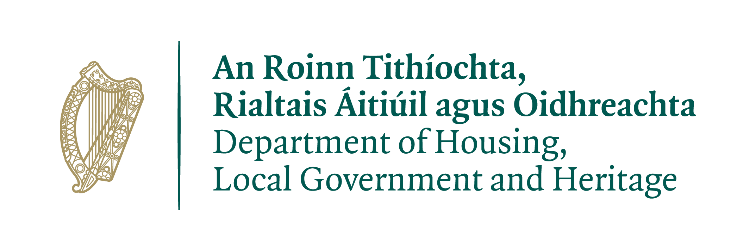 